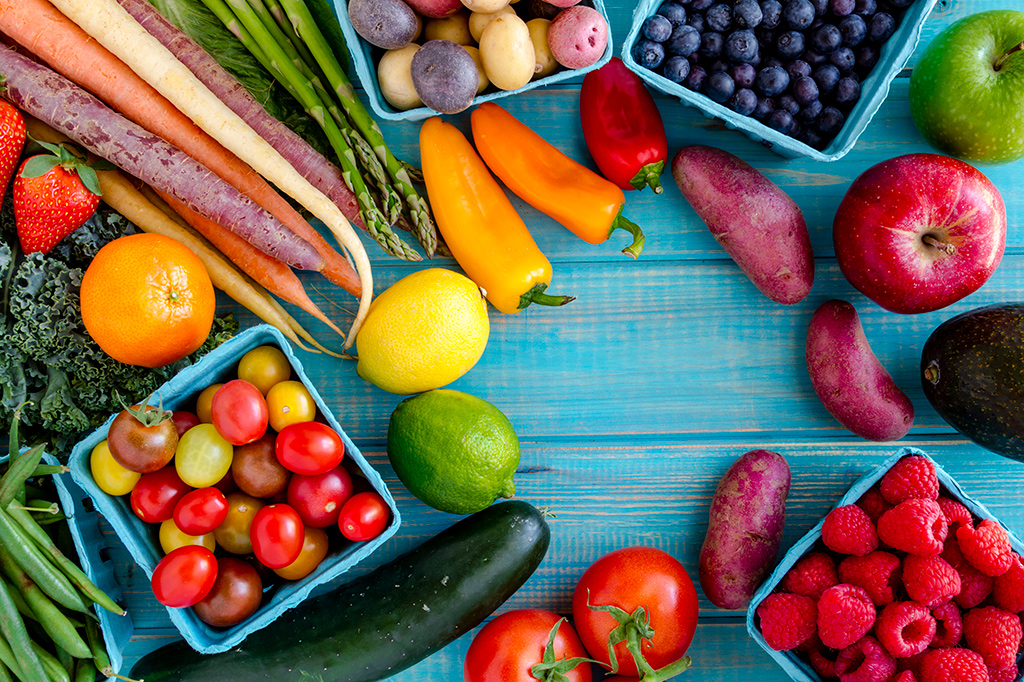 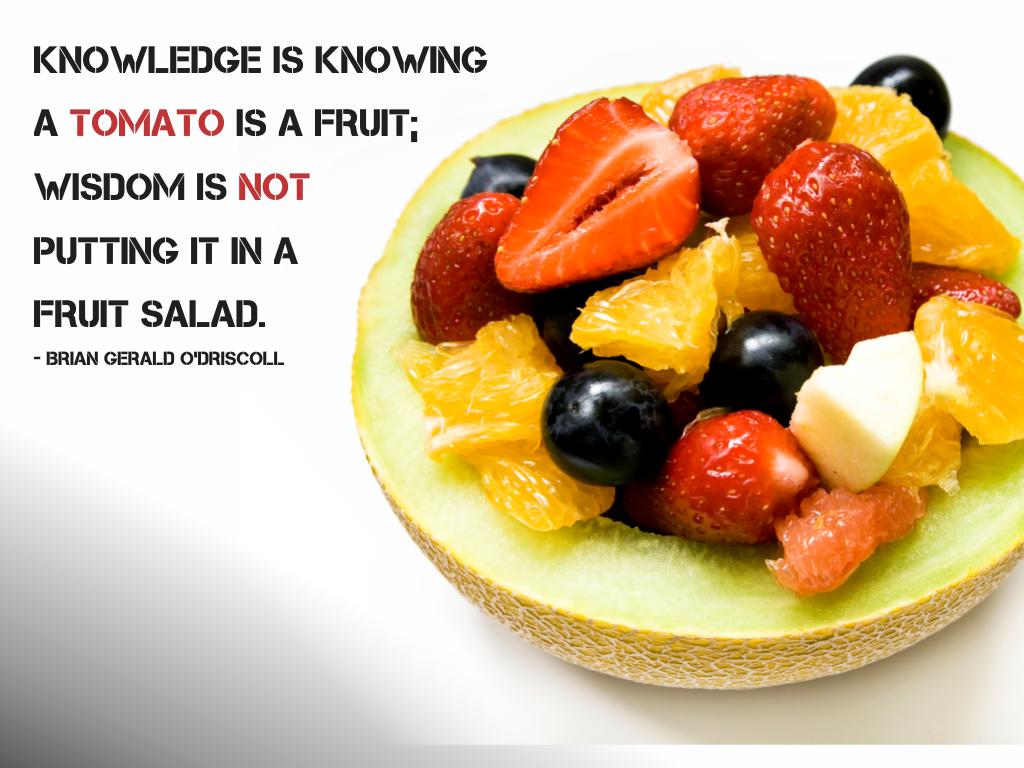 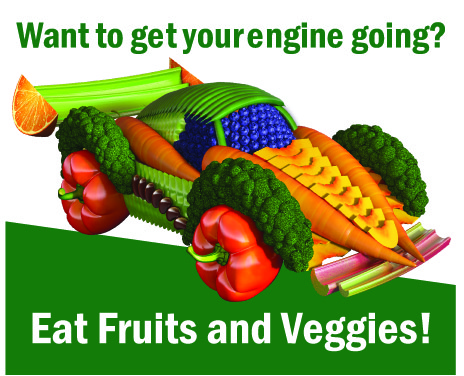 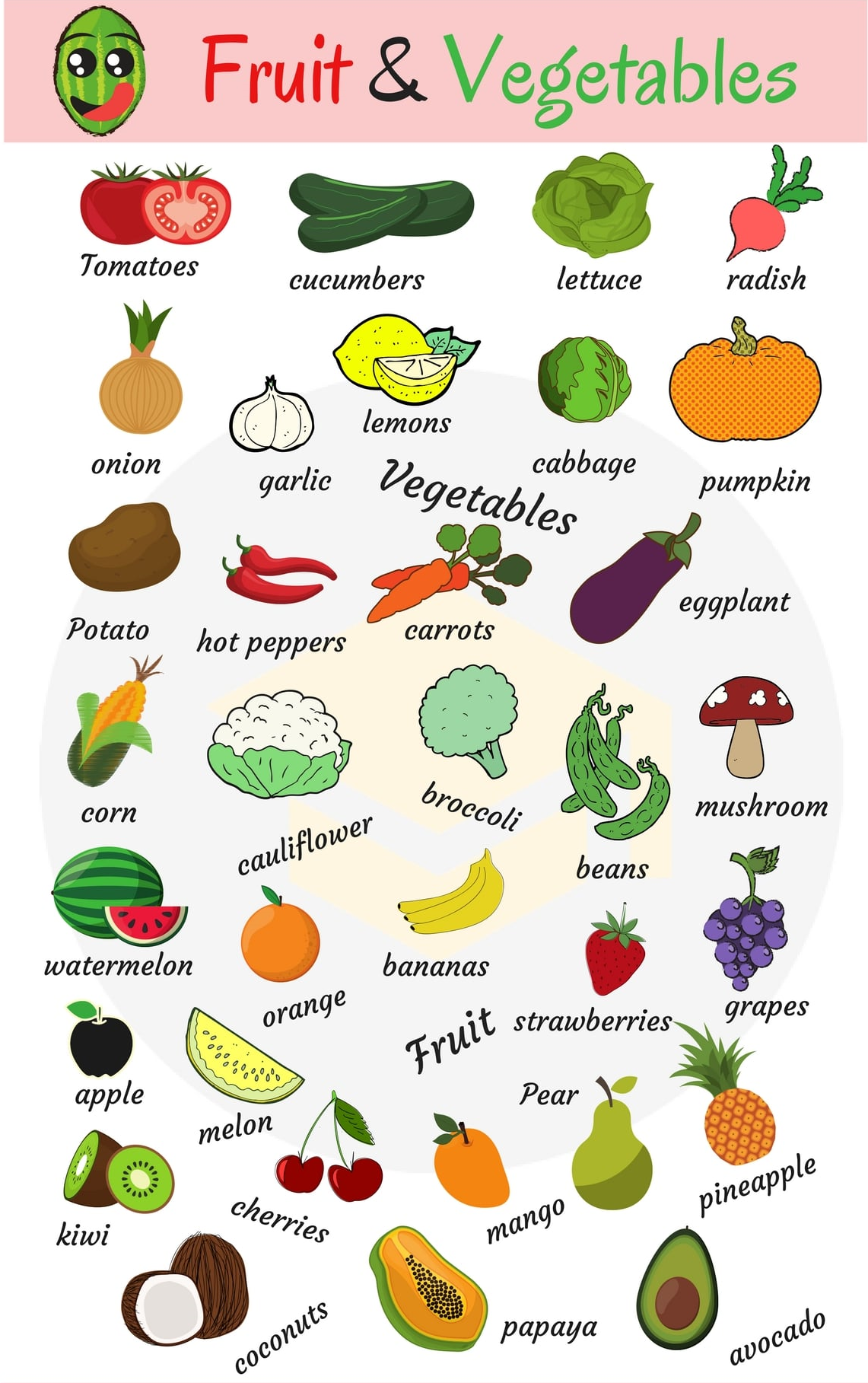 I. Vocabulary.1. Quizlet.https://quizlet.com/305214958/beginner_lesson_6_fruit-and-vegetables-flash-cards/2. Video.https://www.youtube.com/watch?time_continue=155&v=yAbUCDqVypc<iframe width="560" height="315" src="https://www.youtube.com/embed/yAbUCDqVypc" frameborder="0" allow="autoplay; encrypted-media" allowfullscreen></iframe>II. Match the words and pictures.http://gamedata.britishcouncil.org/lep25_embed/MTA2ODY=/teensIII. Match the words and pictures.http://gamedata.britishcouncil.org/lep25_embed/MTA5Mjk=/teensIV. Match the words with the definitions.http://gamedata.britishcouncil.org/lep25_embed/MTg4OTA=/teensV. Fill the gaps with the correct word from the box.http://gamedata.britishcouncil.org/lep25_embed/MTg4MzM=/teensVI. Write the words to fill the gaps.http://gamedata.britishcouncil.org/lep25_embed/MTg4OTI=/teensVII. Write the words to fill the gaps.http://gamedata.britishcouncil.org/lep25_embed/MTg4MzQ=/teens